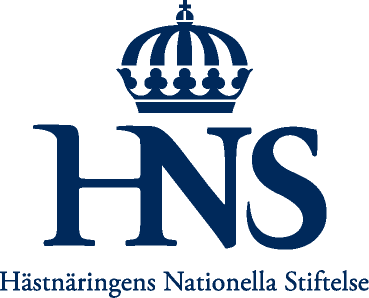 Pressmeddelande, 10-06-02Hästkrafter på den politiska agendanIdag mötte politiker Sveriges hästnäringMer pengar till hästforskning, översyn av spellagstiftningen för trav och galopp, vikten av ett gott framtida djurskydd och hästens betydelse för landsbygdens utveckling och företagande. Det var några av frågorna som debatterades när Hästnäringens Nationella Stiftelse idag bjöd in riksdagspartierna till speed dating och politisk debatt på Skeppsholmen mitt i Stockholm. Inledningstalade gjorde jordbruksminister Eskil Erlandsson.– Det är viktigt att det finns organisationer som samlar näringen på det sätt som Hästnäringens Nationella Stiftelse gör i dag. Stiftelsen har antagit utmaningen att samla alla delar inom hästnäringen. Det gör det lättare att tillsammans nå fram men förenklar också för myndigheter att ha någon att vända sig till, säger Eskil Erlandsson.Vad vill politikerna?– Jag vill att begreppet ”hästkraft” blir allmänt känt. Att hästens betydelse för samhälle, utveckling och företagande blir spridd, säger Anita Brodén från Folkpartiet.– Kommunala politiker är inte ointresserade av hästnäringen, men kan inte tillräckligt mycket. Det finns en enorm utvecklingspotential om man ser hästsektorn som en näring, säger RolandBäckman från Socialdemokraterna. – En modern spellagstiftning med långsiktiga villkor kopplade till barn och unga krävs, säger Cecilia Widegren, moderat riksdagsledamot från Vara. – Det borde vara lättare att möta hästen i samhället, säger miljöpartisten Tina Ehn som vill titta närmare på hästens plats i samhället.– Kommuner måste behandla ridsporten på samma sätt som alla andra sporter. Som rikspolitiker kan man inte besluta vad kommunerna ska göra, men vi kan kräva att de använder jämställdhetsplaner, säger Wivi-Anne Johansson, vänsterpartist från Lindome. 
– Ridning är friskvård på mer än ett sätt. Det är också en mental process, säger Irene Oskarsson från Kristdemokraterna och förklarar att för många människor som farit illa är hästen ett stort stöd. – När det gäller djurskydd måste vi ha grundinställningen att människor vill göra rätt. Vi ska inte förutsätta att människor är gangsters, men när vi stöter på dem ska det finnas ett bra regelverk, säger Anders Åkesson från Centerpartiet. Teveklipp från debatten fria för publicering finns inom kort på Clip Source (www.clipsource.se)och  (http://www.youtube.com/hnsverige). Stillbilder går att ladda ner från vårt pressrum på 
My Newsdesk. (http://www.mynewsdesk.com/se/pressroom/haestnaeringens_nationella_stiftelse/image/list)För ytterligare information:, VD för Hästnäringens Nationella StiftelseTel: 08-627 21 85Mobil: 070-527 21 85E-post: stefan.johanson@nshorse.se Hästnäringens Nationella Stiftelse, HNS, är ett samverkansorgan inom svensk hästsektor. Speciellt intresse ägnas åt utbildning och avel och uppfödning. HNS har det övergripande ekonomiska och organisatoriska ansvaret för Hästnäringens Riksanläggningar Flyinge, Strömsholm och Wången, som är utvecklingsmotorer för svensk hästnäring. Andra verksamhetsområden är gemensamma hästpolitiska frågor samt forskning och utveckling via Stiftelsen Hästforskning. Vidare bedrivs hästsjukvård inom det helägda dotterbolaget ATG Hästklinikerna AB. 
HNS, Hästsportens Hus, 161 89 Stockholm, www.nshorse.se